Publicado en Barcelona el 20/01/2020 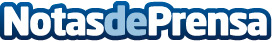 Febrero llega a Rakuten TV con Zombieland: Mata y remata y Terminator: Destino oscuro en 4K HDRMaléfica: Maestra del mal será otra de las grandes destacadas del mes. La plataforma tendrá una promoción especial que incluirá algunas de las mejores películas de las últimas ediciones de los Premios GoyaDatos de contacto:Jordi Gonzalez93.832.46.02Nota de prensa publicada en: https://www.notasdeprensa.es/febrero-llega-a-rakuten-tv-con-zombieland-mata Categorias: Nacional Cine Comunicación Televisión y Radio Entretenimiento E-Commerce Premios http://www.notasdeprensa.es